ނަންބަރު:05IUL-123(A)2013/އިޢުލާންމިކޮމިޝަނަށް ނެޓްވާރކް ފަޔަރވޯލް އެއް ގަންނަން ބޭނުންވެއްޖެ އެވެ. ވީމާ، ނެޓްވޯކް ފަޔަރވޯލް ވިއްކުމަށް ޝައުޤުވެރިވެލައްވާ ފަރާތްތަކުން 19 މާރޗް 2013 ވާ އަންގާރަ ދުވަހުގެ 10:00 އަށް މިކޮމިޝަނަށް ވަޑައިގެން މަޢުލޫމާތު ސާފުކުރެއްވުމަށްފަހު، 24 މާރޗް 2013 ވާ އާދީއްތަ ދުވަހުގެ 10:00އަށް އަންދާސީ ހިސާބު ހުށަހެޅުއްވުން އެދެމެވެ. މަޢުލޫމާތު ސާފުކުރެއްވުމަށް ވަޑައިނުގަންނަވާ ފަރާތްތަކަށް އަންދާސީ ހިސާބު ހުށަހެޅުއްވުމުގެ ފުރުޞަތު ނުދެވޭނެ ވާހަކަ ވެސް ދެންނެވީމެވެ.02 ޖުމާދަލްއައްވަލް 143414    މާރޗް   2013  މިއިޢުލާން 02 ދުވަހު ގެޒެޓްގައި ޝާއިޢުކޮށްދެއްވުން އެދެމެވެ. 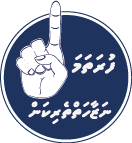 aAnti-Corruption CommissionMale’,Republic of Maldives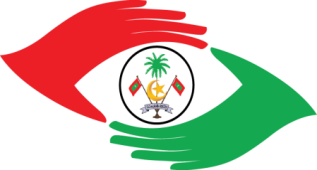 އެންޓިކޮރަޕްޝަން ކޮމިޝަންމާލެ،ދިވެހިރާއްޖެ